Spoj čísla od 1 do 100.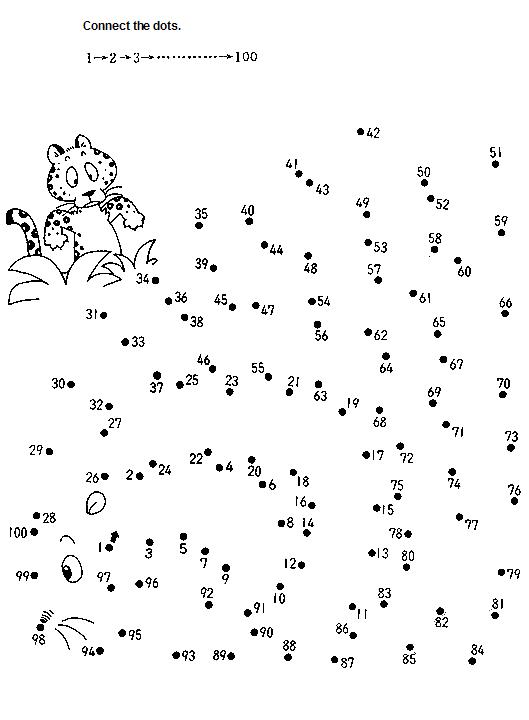 Ktorá húsenica je iná ako ostatné?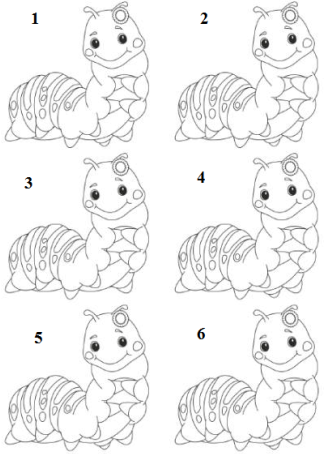 Nájdi 10 rozdielov.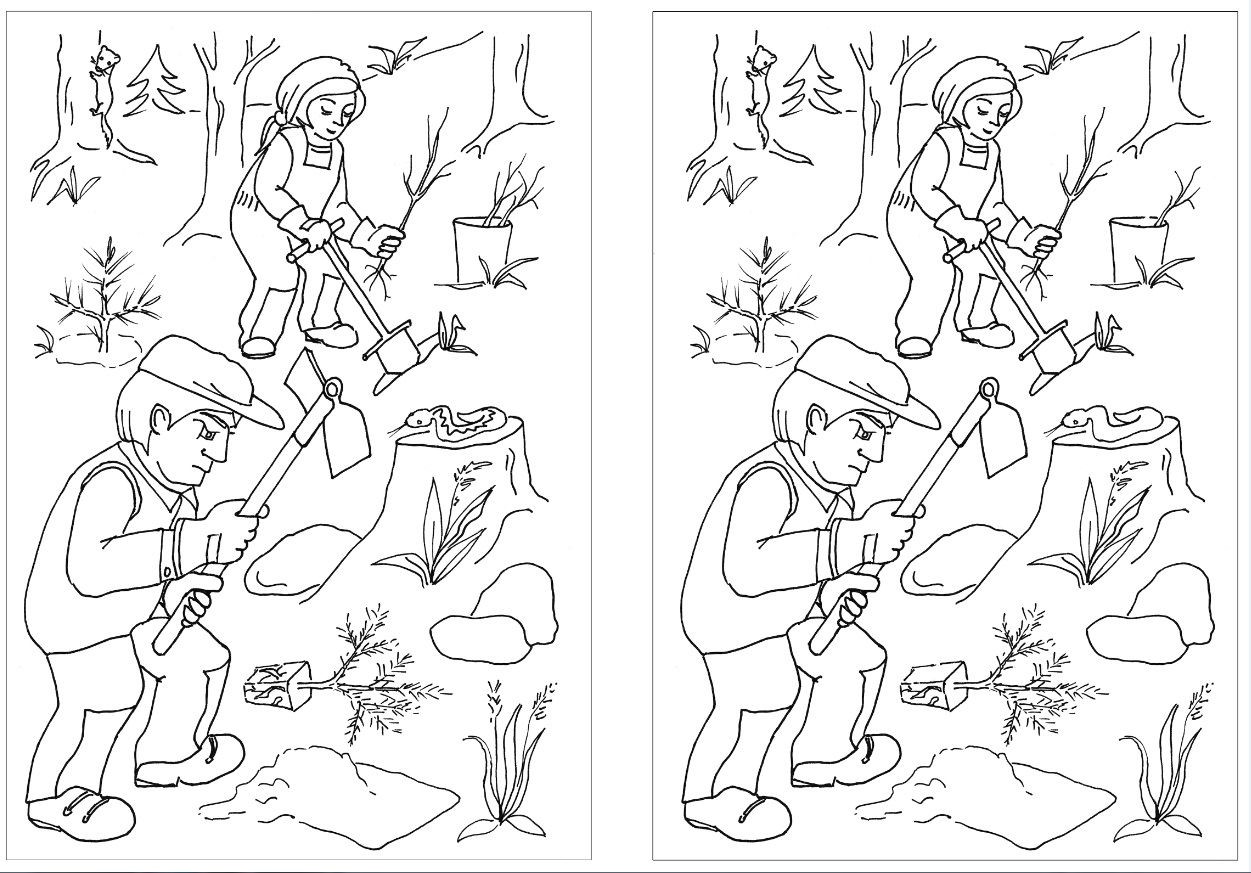 